  			M1: Organisationstypen der Fertigung Tabelle in Anlehnung an Blohm/ Beer/ Seidenberg/ Silber (1997, S.246)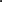 Blohm/ Beer/ Seidenberg/ Silber: Produktionswirtschaft, 3. Aufl. Herne, Berlin 1997 Gliederung der Produktionsverfahren nach der räumlichen und zeitlichen Strukturierung der ProduktionGliederung der Produktionsverfahren nach der räumlichen und zeitlichen Strukturierung der ProduktionGliederung der Produktionsverfahren nach der räumlichen und zeitlichen Strukturierung der ProduktionGliederung der Produktionsverfahren nach der räumlichen und zeitlichen Strukturierung der Produktionbewegliche Erzeugnissebewegliche Erzeugnissebewegliche ErzeugnisseSonderformen bei unbeweglichen ErzeugnissenWerkstattfertigung(Gliederung nach Funktionen)Fließfertigung(Gliederung nachObjekten)Gruppenfertigung   BaustellenfertigungRäumliche Konzentration gleichartiger Arbeitsverrichtungen(z.B. Dreherei, Fräserei, Gießerei, Lackiererei).Das ist das Verrichtungsprinzip.Bei der Zusammenfassung unterschiedlicher Arbeitsverrichtungen (Betriebsmittel) wird manchmal von Werkstätten gesprochen; diese sind unter Gruppenfertigung eingeordnet.Die Arbeitsgangfolge entspricht der Anordnung der Betriebsmittel und Arbeitsplätze.Durch eine zeitliche Abstimmung der Arbeitstakte wird stets ein kontinuierlicher Fertigungsfluss sichergestellt.Die Fließfertigung unterteilt sich in Reihenfertigung(keine festen Taktzeiten für die Arbeits-vorgängeFließband-fertigung(genaue Taktzeiten erforderlich)Räumliche Zusammenfassung verschiedener Betriebsmittel zu Funktionsgruppen, Fertigungsinseln usw. Die Anordnung der Betriebsmittel in den Funktionsgruppen kann nach dem Fließprinzip erfolgen (Fließinseln).Werkstätten sind in der Regel erforderlich. Zwischen den Arbeitsgängen werden Arbeitskräfte und Betriebsmittel transportiert und nicht Werkstücke. Dies ist typisch für die Bauwirtschaft (und auch für die Land- und Forstwirtschaft).Vorteile: hohe Flexibilität, geringe Umstellzeitenund -kosten,Nachteile: lange Durchlaufzeiten hohe TransportkostenVorteile:Vorteile durch Arbeitsteilung und SpezialisierungGeringe Transport-kostenNachteile: hoher Kapitalbedarf für die Fertigungs-einrichtungenstarre ProduktionDie Vorteile der Werkstatt- und der Fließfertigung werden durch diese Fertigung verbunden und Nachteile werden dadurch vermindert. geringere Transportkosten und höhere FlexibilitätProbleme treten häufig auf bei der:Planung der Baustellen-einrichtungPlanung der Transportkette 